Supplemental Digital Content 1CP Treatment Flowsheet ©2019 Epic Systems Corporation. Used with permission.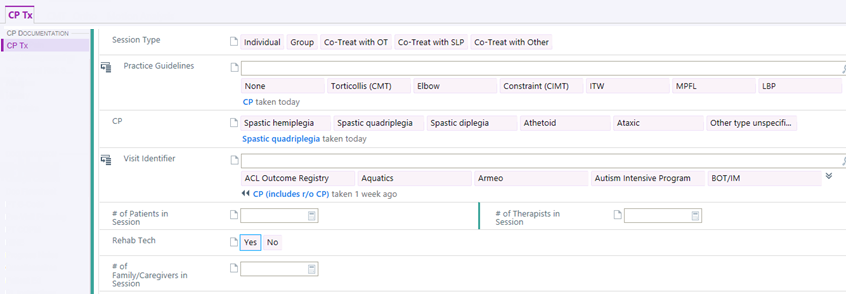 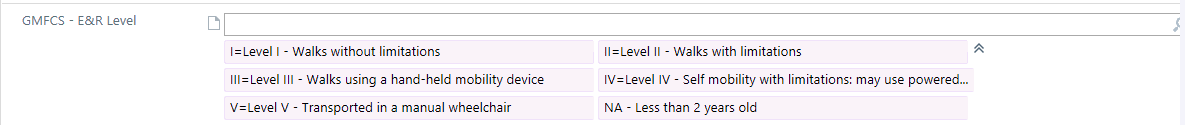 CP Treatment Flowsheet ©2019 Epic Systems Corporation. Used with permission.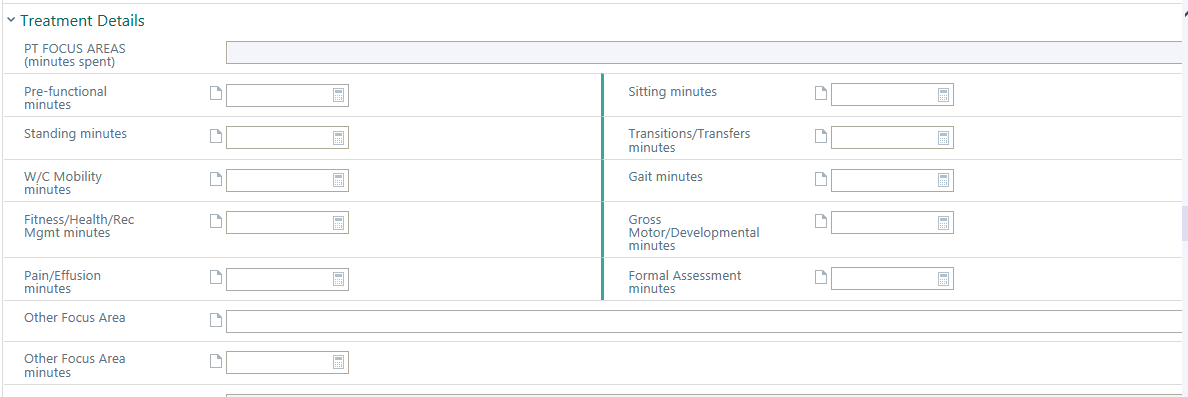 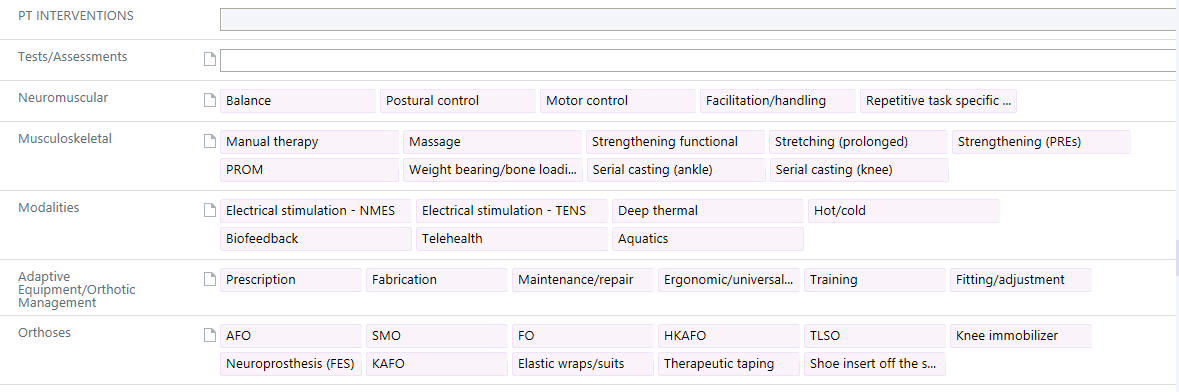 CP Treatment Flowsheet ©2019 Epic Systems Corporation. Used with permission.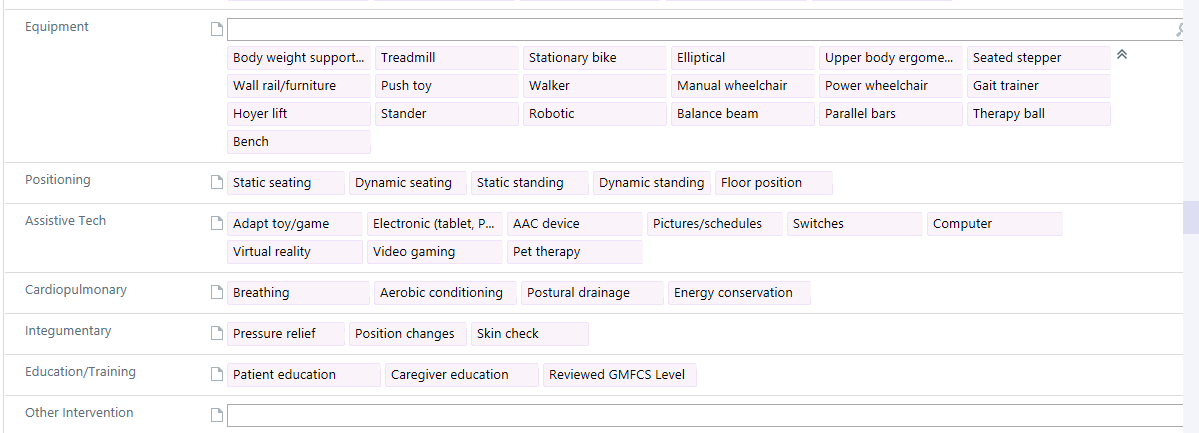 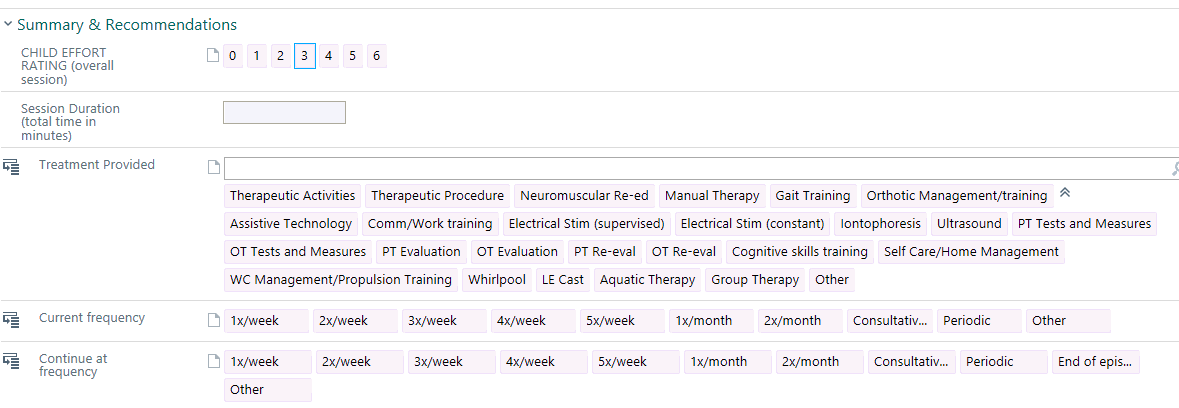 